Contact/focal points:Resolution 48 proposals side-by-side_______________________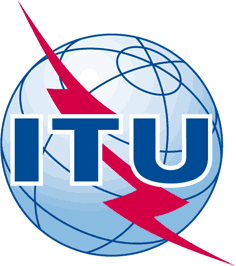 INTERNATIONAL TELECOMMUNICATION UNIONTELECOMMUNICATION
STANDARDIZATION SECTORSTUDY PERIOD 2017-2020INTERNATIONAL TELECOMMUNICATION UNIONTELECOMMUNICATION
STANDARDIZATION SECTORSTUDY PERIOD 2017-2020INTERNATIONAL TELECOMMUNICATION UNIONTELECOMMUNICATION
STANDARDIZATION SECTORSTUDY PERIOD 2017-2020TSAG-TD1287INTERNATIONAL TELECOMMUNICATION UNIONTELECOMMUNICATION
STANDARDIZATION SECTORSTUDY PERIOD 2017-2020INTERNATIONAL TELECOMMUNICATION UNIONTELECOMMUNICATION
STANDARDIZATION SECTORSTUDY PERIOD 2017-2020INTERNATIONAL TELECOMMUNICATION UNIONTELECOMMUNICATION
STANDARDIZATION SECTORSTUDY PERIOD 2017-2020TSAGINTERNATIONAL TELECOMMUNICATION UNIONTELECOMMUNICATION
STANDARDIZATION SECTORSTUDY PERIOD 2017-2020INTERNATIONAL TELECOMMUNICATION UNIONTELECOMMUNICATION
STANDARDIZATION SECTORSTUDY PERIOD 2017-2020INTERNATIONAL TELECOMMUNICATION UNIONTELECOMMUNICATION
STANDARDIZATION SECTORSTUDY PERIOD 2017-2020Original: EnglishQuestion(s):Question(s):Question(s):N/AVirtual, 10-17 January 2022TDTDTDTDTDSource:Source:Source:Rapporteur, RG-WPRapporteur, RG-WPTitle:Title:Title:WTSA Resolution 48 proposals side-by-sideWTSA Resolution 48 proposals side-by-sidePurpose:Purpose:Purpose:Information, DiscussionInformation, DiscussionContact:Contact:Miho Naganuma
NEC Corporation
JapanMiho Naganuma
NEC Corporation
JapanE-mail: m_naganuma@nec.com Keywords:WTSA Resolution 48;Abstract:This TD provides the contact/focal points for WTSA Resolution 48, and the proposals in a side-by-side view.RTOProposal typeContact(s)/focal point(s)e-mail addressCEPTMODPaul Blakerpaul.blaker@dcms.gov.uk TSB---Simao Campossimao.campos@itu.int PROPOSAL 1 (MOD, WTSA C-038_ECP_Add07) (CEPT)MOD	EUR/38A7/1#14RESOLUTION 48 (Rev. )Internationalized (multilingual) domain names(Florianópolis, 2004; Johannesburg, 2008; Dubai, 2012)The World Telecommunication Standardization Assembly (),recognizinga)	relevant parts of Resolution 102 (Rev. ) of the Plenipotentiary Conference;b)	Resolution 133 (Rev. ) of the Plenipotentiary Conference;c)	relevant outcomes of the two phases of the World Summit on the Information Society (WSIS);d)	the evolving role of the World Telecommunication Standardization Assembly, in accordance with Resolution 122 (Rev. Guadalajara, 2010) of the Plenipotentiary Conference,consideringa)	that intergovernmental organizations have had, and should continue to have, a facilitating role in the coordination of Internet-related public policy issues;)	that international organizations have also had, and should continue to have, an important role in the development of Internet-related technical standards and relevant policies; )	that the ITU Telecommunication Standardization Sector (ITU-T) has a record of successfully handling similar issues in a timely manner, especially as to the use of non-Latin character sets;)	the ongoing activities of other relevant organizations,resolves to instruct ITU-T Study Group 16 and other relevant study groupsto continue to liaise and cooperate with appropriate entities, whether intergovernmental or non-governmental, in this area,instructs the Director of the Telecommunication Standardization Bureauto take appropriate action to facilitate the above and to report to the ITU Council annually regarding the progress achieved in this area,invites Member States, Sector Members and concerned regional groups.